ПРОЕКТ ПО ЗДОРОВЬЕСБЕРЕЖЕНИЮВ ГРУППЕ МЛАДШЕГО ВОЗРАСТА«МЫ С ВОДИЧКОЙ ДРУЖИМ»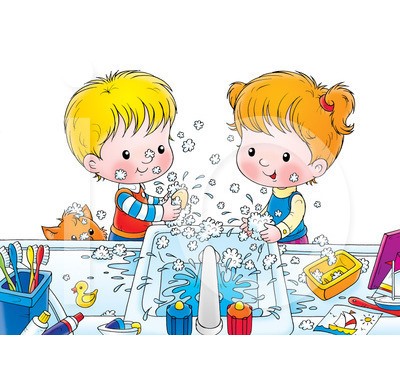 Цель проекта:Формирование представлений о правилах личной гигиены у детей младшего возраста в разных видах деятельности.Задачи проекта:Расширять кругозора, знаний детей о культурно-гигиенических навыках, о полезных свойствах мыла. Формировать культурно-гигиенические навыки у детей младшего  возраста.Закреплять у детей первоначальное представление о личной гигиене: уточнить и систематизировать знания детей о необходимости гигиенических процедур.Воспитывать привычку следить за своим внешним видом, самостоятельно умываться, мыть руки с мылом перед едой, после туалета, по мере загрязнения.Обогатить предметно-развивающую среду группы.Укрепить связи между детским садом и семьей, изменить позицию родителей в отношении своего здоровья и здоровья детей (формирование у детей гигиенических навыков).АктуальностьВ процессе повседневной работы с детьми необходимо стремиться к тому, чтобы выполнение правил личной гигиены стало для них естественным, а гигиенические навыки с возрастом постоянно совершенствовались. Гигиеническая культура столь же важна для человека, как и умение разговаривать, писать, читать. Уход за собой дарит человеку прекрасное ощущение чистоты, здоровья: каждая клеточка организма начинает жить в оптимальном режиме, не огорчая ее владельца. Главная задача — формировать простейшие навыки опрятности и самообслуживания, закладывать фундамент гигиенической  культуры. В процессе повседневной работы с детьми необходимо стремиться к тому, чтобы выполнение правил личной гигиены стало для них естественным, а гигиенические навыки с возрастом постоянно совершенствовались.Тип проекта: творческий, познавательный, краткосрочный, групповойУчастники проекта: воспитатели, младший воспитатель, родители, дети  группы раннего возраста «Облачко».Основные формы реализации проекта:Образовательная деятельность по формированию культурно-гигиенических навыков «Водичка, водичка умой мое личико».Опыты с водой.Дидактические игры и упражнения.Художественное слово: чтение потешек про воду, стихов о мыльных пузырях. Чтение произведений К. Чуковского «Мойдодыр», А. Барто «Девочка чумазая».Изобразительная деятельность: рисование «Стираем полотенца».Беседы «Правила личной гигиены».Работа с родителями: методические рекомендации по формированию у детей гигиенических навыков.Образовательная деятельность с элементами экспериментирования «Большая стирка».Игра–инсценировка по произведению А. Барто «Девочка чумазая».Практическая значимость проекта заключается в создании единого здоровьесберегающего воспитательно-образовательного процесса в ДОУ.Развлечение «Мыльные пузыри».Ожидаемые результаты реализации проекта:1. Для детей:повышение уровня освоения культурно-гигиенических навыков (пользуются мылом, аккуратно моют руки, лицо; насухо вытираются полотенцем после умывания, вешают полотенце на место);эмоциональная отзывчивость в процессе применения практических умений;усиление инициативности во взаимоотношениях с взрослым.2. Для родителей:повышение знаний для обеспечения успешного развития детей;получение консультаций по вопросам формирования культурно-гигиенических навыков;укрепление связей между детским садом и семьёй, соблюдение рекомендаций родителями по формированию у детей гигиенических навыков.3. Для воспитателей:повышение знаний по формированию культурно-гигиенических навыков у детей раннего  возраста;единство требований со стороны персонала группы и родителей;укрепление связи с родителями.Перечень основных направлений проекта:1. Оснащение предметно-развивающей среды группы детского сада:Создать картотеку игр, опытов, экспериментов с водой, потешек, стихов, используемых при умывании.Пополнять и обновлять уголок здоровья в группе.2. Методическая копилка.Составить перспективный план работы по воспитанию культурно–гигиенических навыков и самообслуживания.Разработать конспекты занятий и картотеки проведения режимных моментов.Сценарии развлечений и досугов.Подобрать потешки, стихи, загадки, художественные произведения.Подобрать дидактические игры, дидактические упражнения, словесные, пальчиковые игры, подвижные игры по данной теме.3. Работа с родителями:3.1. Консультации на темы:«Чистые ручки»«Формирование культурно-гигиенических навыков у детей»«Культурно-гигиенические навыки и их значение в развитии ребенка»3.2. Родительское собрание на тему: «Формирование культурно-гигиенических навыков у дошкольников в семье и в дошкольном учреждении»Краткое описание проекта по этапамТип проекта: Групповой, творческий, познавательный, краткосрочный.Продолжительность проекта: 2 неделиСроки реализации проекта: 1. Подготовительный:Определение уровня знаний в области культурно-гигиенических навыков у детей раннего возраста через наблюдения, беседы; составление плана работы; разработка содержания проекта, изучение литературы.2. Основной этап:Выполнение подробного плана работы по всем видам деятельности с детьми; большая совместная образовательная работа с детьми, родителями для решения поставленных задач; подборка художественных произведений, потешек, загадок, словесных игр, занятия по данной теме.3. Заключительный:Подведение итогов работы над проектом: презентация проекта на педсовете.План мероприятий по реализации проекта1. Подготовительный этап:Сбор литературы по данной теме. Разработка содержания проекта. Создание развивающей среды: подобрать материалы, пособия, дидактические игры, иллюстративный материал, презентации, художественную литературу, мультфильмы. Подготовить материал для продуктивной деятельности. Составить тематический план.2. Основной этап:2.1 Анкетирование родителей на тему: «Здоровый образ жизни».2.2. Консультации о пользе оздоровительных мероприятий для родителей.2.3. Наглядная информация для родителей на темы:- «Как привить детям культурно-гигиенические навыки».- «Чистые ручки»- «Как приучить ребёнка быть аккуратным»- «Что должен ребёнок иметь дома из предметов для развития культурно-гигиенических навыков».2.4. Оформление уголка здоровья:- наглядный материал по произведению К. Чуковского «Мойдодыр»;- изготовление коллажа: «Что нам надо для умывания»;- дидактические игры: «Чистоплотные дети», «Что нужно кукле!», «Что ты можешь о них сказать?», «Водичка, водичка», «Чистые ручки», «Умывалочка», «Сделаем лодочки», «Мыльные перчатки»;- подвижная игра «Пузырь»;- сюжетно- ролевая игра «Дочки-матери»;- игры ситуации: «Купание куклы»;- игра–инсценировка по произведению А. Барто «Девочка чумазая»;- пальчиковые игры: «Моем руки», «Зайка серый умывается»;- дидактические упражнения: «Чистые ручки», «Моем чисто руки и лицо», «Айболит встречает ребят», «Покажем кукле Кате как мы умеем умываться и вытирать руки полотенцем», «Что нужно кукле?»;- художественное слово, детский фольклор в свободное время от занятий: заучивание потешек, прибауток, загадки;- разучивание стихов о культурно-гигиенических навыках;- чтение художественной литературы: народная сказка «Про грязные ручки», «Федорино горе» К. Чуковского, «Мойдодыр» К. Чуковского, «Оля и мыло» Булатова С. С., А.Барто «Девочка чумазая»;- беседа-наблюдение с детьми по теме: «Учимся умываться» «Зачем нам мыло»;- опытно-экспериментальная деятельность: опыты с водой и с мылом;- занятие на тему: «Знакомство детей с мылом»;3. Заключительный этап:3.1. Анкетирование родителей по теме: «Чему научился Ваш ребёнок?»;3.2. Итоговое развлечение: «Мыльные пузыри».